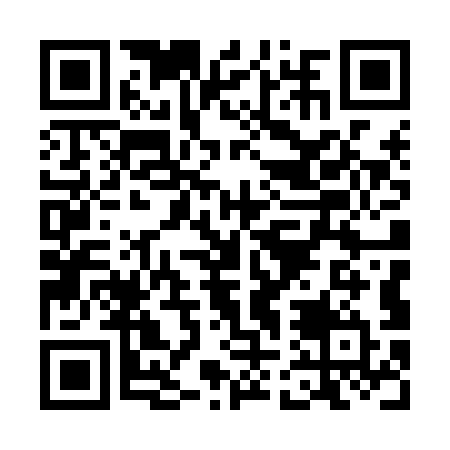 Prayer times for Furth bei Gottweig, AustriaWed 1 May 2024 - Fri 31 May 2024High Latitude Method: Angle Based RulePrayer Calculation Method: Muslim World LeagueAsar Calculation Method: ShafiPrayer times provided by https://www.salahtimes.comDateDayFajrSunriseDhuhrAsrMaghribIsha1Wed3:275:3812:554:558:1210:152Thu3:245:3612:554:558:1410:173Fri3:215:3512:544:568:1510:194Sat3:195:3312:544:568:1610:225Sun3:165:3112:544:578:1810:246Mon3:135:3012:544:578:1910:277Tue3:105:2812:544:588:2110:298Wed3:075:2712:544:588:2210:319Thu3:055:2512:544:598:2310:3410Fri3:025:2412:544:598:2510:3611Sat2:595:2312:545:008:2610:3912Sun2:565:2112:545:008:2710:4113Mon2:545:2012:545:018:2910:4414Tue2:515:1812:545:018:3010:4715Wed2:485:1712:545:028:3110:4916Thu2:455:1612:545:028:3310:5217Fri2:435:1512:545:038:3410:5418Sat2:405:1312:545:038:3510:5719Sun2:385:1212:545:048:3710:5920Mon2:375:1112:545:048:3811:0221Tue2:375:1012:545:058:3911:0422Wed2:365:0912:545:058:4011:0423Thu2:365:0812:545:068:4111:0524Fri2:365:0712:555:068:4311:0525Sat2:355:0612:555:068:4411:0626Sun2:355:0512:555:078:4511:0727Mon2:355:0412:555:078:4611:0728Tue2:345:0312:555:088:4711:0829Wed2:345:0312:555:088:4811:0830Thu2:345:0212:555:098:4911:0931Fri2:345:0112:555:098:5011:09